A  A  A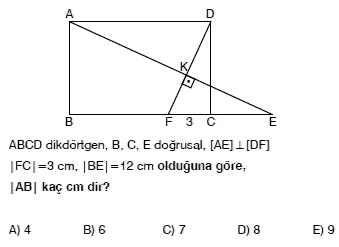 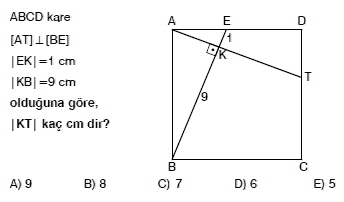 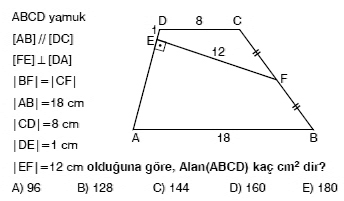 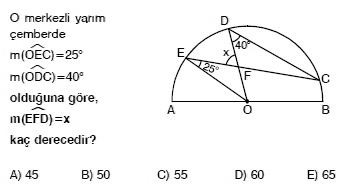 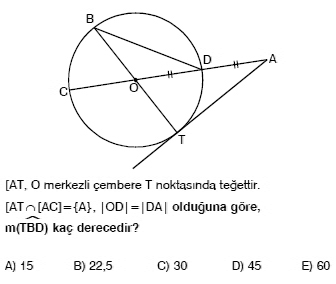 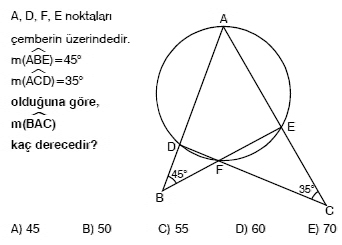 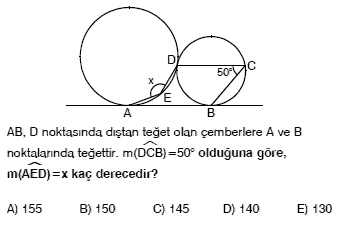 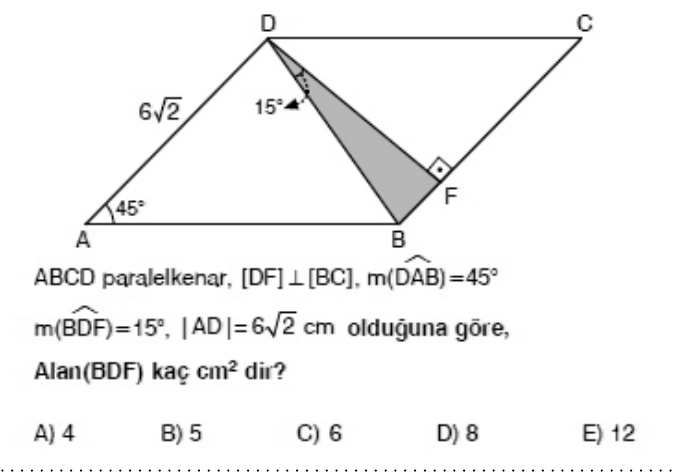 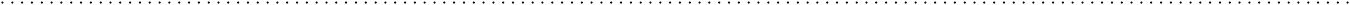 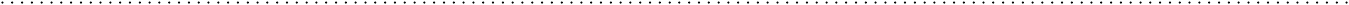 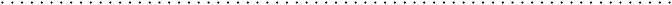 ÖĞRETİM YILI ATATÜRK ANADOLU LİSESİ 11. SINIFLAR GEOMETRİ DERSİ 2. DÖNEM 2. YAZLI SORULARIDIR.ADI SOYADI:	SINIF VE NO:	DOĞRU SAYISI:	ALDIĞI PUAN:1.	5.6.2.7.8.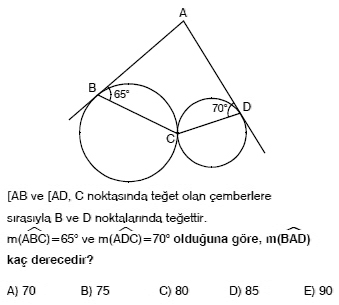 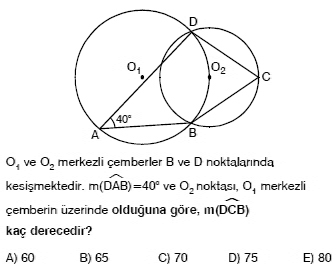 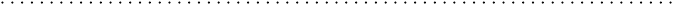 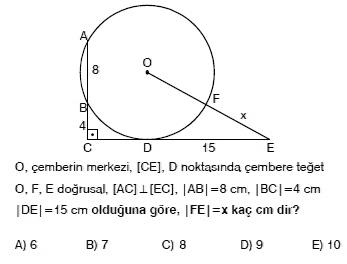 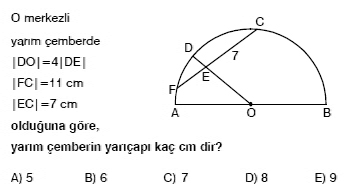 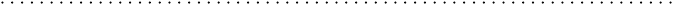 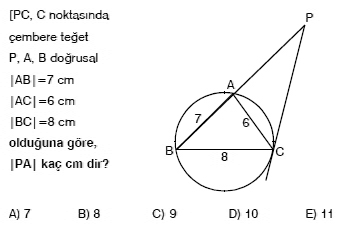 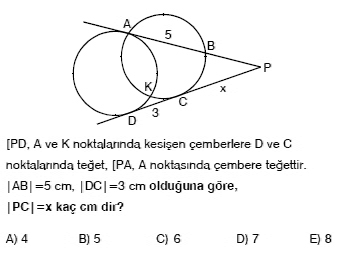 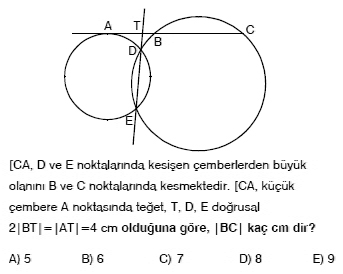 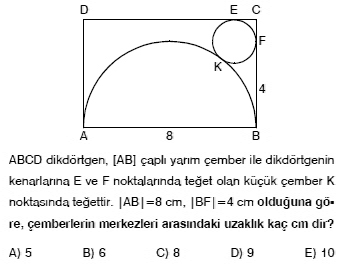 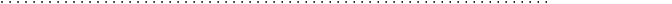 Bir matematikçi sanmaz, fakat bilir. İnandırmaya çalışmaz çünkü ispat eder. Güveninizi beklemez. Belki dikkat etmenizi ister.9.13.13.13.14.14.14.10.15.15.15.11.16.16.16.12.16.16.16.NOT: Her sorunun doğruluk değeri 6,25 puan ve süreniz bir ders saatidir.NOT: Her sorunun doğruluk değeri 6,25 puan ve süreniz bir ders saatidir.--- BAŞARILAR ---NAMIK KARAYANIK